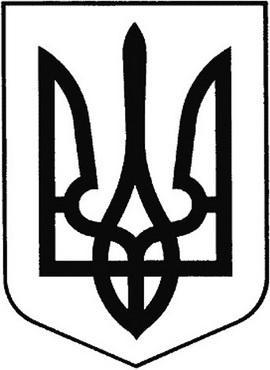 НАРОДНИЙ ДЕПУТАТ УКРАЇНИ01008, м. Київ, вул. М. Грушевського, 5  тел.: 255-38-44, marikovskyy@rada.gov.ua№ ______________________				від ____________________ 2020 р. ПОДАННЯ	Відповідно до статті 93 Конституції України, статті 12 Закону України «Про статус народного депутата України» та статтей 89, 91 Регламенту Верховної Ради України в порядку законодавчої ініціативи вноситься на розгляд Верховної Ради України проект Закону України «Про внесення змін до Податкового кодексу України щодо стимулювання зменшення скидання забруднюючих речовин у водні об’єкти».	Проект Закону під час його розгляду на пленарному засданні Верховної Ради України доповідатиме народний депутат України Маріковський Олександр Валерійович.	Додатки:Проект Закону України на 3 арк.Пояснювальна записка на 3 арк.Порівняльна таблиця на 4 арк.;Проект постанови Верховної Ради України на 1 арк.Документи в електронному вигляді. Народний депутат України 					    О.В. МаріковськийВик.: Зарудна Ател. 0932761067         Верховна Рада України